Benwick Primary School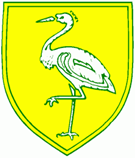 Job Description – School SecretaryBenwick Primary School is committed to safeguarding and promoting the welfare of children and young people and expects all staff and volunteers to share in this commitment. Main ResponsibilitiesProvide timely and effective operation of secretarial and administrative support service to the Head Teacher and teaching staff in accordance with good secretarial practice.Management of reception – security of visitors ensuring that the visitor’s books is maintained. Ensure reception facilities are attractive and welcoming.Produce and distribute (both in paper and electronic form) school publications including; letters, staff handbook, school guide, newsletters and other information for parents/staff.Sort and distribute the post and operate outgoing postal system.Administration of all monies, including payment for lunch and liaison with kitchen staff as appropriate.Ordering of supplies and equipment, educational, cleaning and first aidManage all login password details for learning platformsSupport recruitment process with advertising, requesting reference checks etcLiaise with outside health agencies re school visits eg height and weight, vison, flu vaccinesLiaise with EWO and prepare daily/weekly attendance reports for Head Teacher.Completion of all returns to LA, including the school census, common transfer files and teacher assessments for EYFS, Y2 and Y6.Use Microsoft systems eg Word, Excel and Publisher to produce high quality documents and use SIMS operating system to store and retrieve data regarding pupils.Prepare and provide all documents for new families and collate information eg prospectus, admission forms, permission forms etcMaintain and update children’s records annually – both electronic and paper recordsPrepare refreshments for visitors Update website regularly with key dates and all letters homeAny other duty relevant to the post